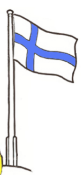 Tove Janssondagen 9.8Tove Jansson var en finländsk författare och konstnär. Hon skrev böckerna om mumintrollen. Tove föddes den 9 augusti år 1914 i Helsingfors.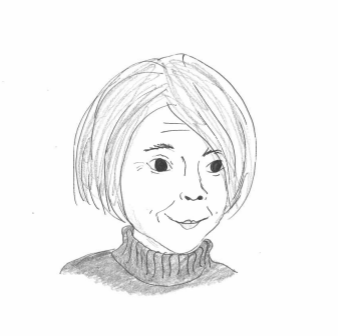 Där bodde hon med sina föräldrar och syskon. På somrarna brukade hon vara i skärgården.Skärgården har gett henne många idéer  till berättelserna om mumintrollen. Hon ritade själv bilderna till sina böcker. Tove blev också känd för sina skämtteckningar, karikatyrer, som hon ritade.Hon är också känd för sina målningar.De tre första böckerna om mumintrollen heterSmåtrollen och den stora översvämningen Kometen kommerTrollkarlens hattSom vuxen levde Tove tillsammans med konstnären Tuulikki Pietilä. De hade en stuga på ön Klovharun i Borgå skärgård.Tove dog den 27 juni 2001 i Helsingfors. I Finland flaggar vi på Toves födelsedag. Då firar vi konstens dag och Tove. Vad minns du om Tove Jansson?Var föddes Tove Jansson:A  Helsingfors B  Skärgården C  MumindalenEn av de första muminböckerna handlade om A  en skärgårdB  en översvämningC  en karikatyrVad betyder ordenförfattare _____________________________________konstnär ______________________________________karikatyr ______________________________________A Vilka muminfigurer känner du till? Skriv eller rita. __________________________________________________________________________________________________________________________________________B Vilken muminfigur tycker du bäst om? Varför?